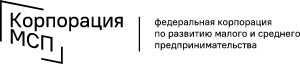 Бизнес-семинар«Участие субъектов МСП и самозанятых в закупках крупнейших заказчиков 
по Федеральному закону № 223-ФЗ, программа «выращивания» поставщиков, 
в том числе с использованием механизма заключения «офсетных» договоров»Участие субъектов МСП и налогоплательщиков налога на профессиональный доход (самозанятых) в закупках отдельных видов юридических лиц по Федеральному закону № 223-ФЗПРОГРАММА Бизнес-семинар«Участие субъектов МСП и самозанятых в закупках крупнейших заказчиков 
по Федеральному закону № 223-ФЗ, программа «выращивания» поставщиков, 
в том числе с использованием механизма заключения «офсетных» договоров»Участие субъектов МСП и налогоплательщиков налога на профессиональный доход (самозанятых) в закупках отдельных видов юридических лиц по Федеральному закону № 223-ФЗПРОГРАММА Бизнес-семинар«Участие субъектов МСП и самозанятых в закупках крупнейших заказчиков 
по Федеральному закону № 223-ФЗ, программа «выращивания» поставщиков, 
в том числе с использованием механизма заключения «офсетных» договоров»Участие субъектов МСП и налогоплательщиков налога на профессиональный доход (самозанятых) в закупках отдельных видов юридических лиц по Федеральному закону № 223-ФЗПРОГРАММА Место проведения: 
г. Пермь, ул. Ленина, д.68, 
Центр «Мой бизнес»Регистрация: https://clck.ru/34X8MkМесто проведения: 
г. Пермь, ул. Ленина, д.68, 
Центр «Мой бизнес»Регистрация: https://clck.ru/34X8Mk                          Дата: 08.06.2023 Время: 11:00-14:00ВремяМероприятиеМероприятие10:0011:00Регистрация участниковРегистрация участников11:0011:10Открытие обучающего семинара, приветственное слово представителя органа исполнительной власти Пермского краяПорохин Дмитрий Владимирович – генеральный директор АО «Корпорация развития МСП Пермского края»Открытие обучающего семинара, приветственное слово представителя органа исполнительной власти Пермского краяПорохин Дмитрий Владимирович – генеральный директор АО «Корпорация развития МСП Пермского края»11:1011:40«Обеспечение доступа субъектов МСП и самозанятых к закупкам крупнейших заказчиков, программа «выращивания» поставщиков, в том числе с использованием механизма заключения «офсетных» договоров»Быков Андрей Сергеевич – Дирекция оценки и мониторинга соответствия 
АО «Корпорация «МСП»«Обеспечение доступа субъектов МСП и самозанятых к закупкам крупнейших заказчиков, программа «выращивания» поставщиков, в том числе с использованием механизма заключения «офсетных» договоров»Быков Андрей Сергеевич – Дирекция оценки и мониторинга соответствия 
АО «Корпорация «МСП»11:4012:40Открытый диалог: Крупнейшие заказчики – Поставщики МСП Представители крупнейших заказчиковДоморацкий Юрий Витальевич – руководитель направления по работе с поставщиками Дирекция по работе с поставщиками и органами власти Дивизион снабжения ПАО «Интер РАО»Открытый диалог: Крупнейшие заказчики – Поставщики МСП Представители крупнейших заказчиковДоморацкий Юрий Витальевич – руководитель направления по работе с поставщиками Дирекция по работе с поставщиками и органами власти Дивизион снабжения ПАО «Интер РАО»12:4013:10Особенности участия в закупках по 223-ФЗ в 2023 году:– Что нужно для первого выхода на рынок закупок: требования законодательства, анализ практики, поиск закупок, чек-лист поставщика– Состав документации, особенности подачи заявки на участие– Участие в закупках самозанятых граждан– Изменения 2023 года: риски и возможности– Анализ часто возникающих ошибок и рекомендации для начинающих поставщиковЧибисов Роман Сергеевич – преподаватель-практик, эксперт-консультант по закупкам, независимый эксперт, аккредитованный Минюстом РФ, уполномоченный на проведение независимой антикоррупционной экспертизы нормативно-правовых актов.Особенности участия в закупках по 223-ФЗ в 2023 году:– Что нужно для первого выхода на рынок закупок: требования законодательства, анализ практики, поиск закупок, чек-лист поставщика– Состав документации, особенности подачи заявки на участие– Участие в закупках самозанятых граждан– Изменения 2023 года: риски и возможности– Анализ часто возникающих ошибок и рекомендации для начинающих поставщиковЧибисов Роман Сергеевич – преподаватель-практик, эксперт-консультант по закупкам, независимый эксперт, аккредитованный Минюстом РФ, уполномоченный на проведение независимой антикоррупционной экспертизы нормативно-правовых актов.13:1013:30Практические рекомендации по участия в закупках–  Формирование заявок в закупках у МСП–  Реальный пример развития организации за счет тендерных продажБруев Сергей Николаевич – эксперт-практик в сфере закупокПрактические рекомендации по участия в закупках–  Формирование заявок в закупках у МСП–  Реальный пример развития организации за счет тендерных продажБруев Сергей Николаевич – эксперт-практик в сфере закупок13:3013:45Работа на электронных торговых площадках. Открытый диалог: ЭТП – Поставщики МСПУслуги и сервисы для поставщиковЧибисов Роман Сергеевич – главный эксперт Учебного центра 
АО «ТЭК-Торг»Работа на электронных торговых площадках. Открытый диалог: ЭТП – Поставщики МСПУслуги и сервисы для поставщиковЧибисов Роман Сергеевич – главный эксперт Учебного центра 
АО «ТЭК-Торг»13:4514:00Живое общение участников и спикеров, создание круга знакомых, ответы на вопросы предпринимателей.Живое общение участников и спикеров, создание круга знакомых, ответы на вопросы предпринимателей.